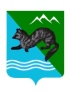 П О С Т А Н О В Л Е Н И ЕАДМИНИСТРАЦИИ СОБОЛЕВСКОГО МУНИЦИПАЛЬНОГО РАЙОНА КАМЧАТСКОГО КРАЯ01 августа  2018                                    с. Соболево                                      №195 О реорганизации Муниципального общеобразовательного казённого учреждения «Крутогоровская школа основного общего образования» путём преобразования в Муниципальное общеобразовательное                        казённое учреждение «Крутогоровская средняя школа» и                      Муниципального дошкольного образовательного казённого учреждения «Детский сад «Ромашка» путем присоединения к муниципальному общеобразовательному казённому учреждению «Крутогоровская                                       средняя школа»             В соответствии со ст. 22 Федерального закона от 29.12.2012 № 273-ФЗ «Об образовании в Российской Федерации», на основании Постановления Правительства Камчатского края от 17.03.2014 № 88-П «О проведении оценки последствий принятия решения о реорганизации или ликвидации образовательных организаций в Камчатском крае», постановления администрации Соболевского муниципального района от 06.07.2017 № 156 «Об утверждении Порядка  создания, реорганизации, изменения типа и ликвидации муниципальных учреждений Соболевского муниципального района Камчатского края, а также утверждения уставов муниципальных учреждений Соболевского муниципального района Камчатского края и внесения в них изменений», а также в целях создания единой непрерывной системы образования, способствующей эффективному развитию, оптимизации кадровых, материально-технических, организационно – методических средств,  с учетом мнения жителей п.Крутогоровский,  руководствуясь Уставом Соболевского муниципального района, АДМИНИСТРАЦИЯ  ПОСТАНОВЛЯЕТ:Реорганизовать Муниципальное общеобразовательное казённое учреждение «Крутогоровская школа основного общего образования»  путём преобразования в Муниципальное общеобразовательное казённое учреждение «Крутогоровская средняя школа» и Муниципальное дошкольное образовательное казённое учреждение «Детский сад «Ромашка»  путем присоединения к  Муниципальному общеобразовательному казённому учреждению «Крутогоровская средняя школа».   Установить, что Муниципальное общеобразовательное казённое учреждение «Крутогоровская средняя школа» является правопреемником Муниципального общеобразовательного казённого учреждения «Крутогоровская школа основного общего образования» и Муниципального дошкольного образовательного казённого учреждение «Детский сад «Ромашка» Установить, что после завершения процесса реорганизации юридическое лицо будет иметь наименование Муниципальное общеобразовательное казённое учреждение «Крутогоровская средняя школа».Определить, что функции и полномочия учредителя Муниципального общеобразовательного казённого учреждения «Крутогоровская средняя школа» осуществляет администрация Соболевского муниципального района.Утвердить Устав Муниципального общеобразовательного казённого учреждения «Крутогоровская средняя школа».Руководителю управления образования, социальной и молодежной политики администрации Соболевского  муниципального района предупредить в установленном порядке руководителей реорганизуемых образовательных организаций о предстоящих изменениях условий труда в связи с  реорганизацией.Заведующему Муниципального дошкольного образовательного казённого учреждение «Детский сад «Ромашка» предупредить в установленном порядке работников реорганизуемой образовательной организации о предстоящих изменениях  условий труда, в связи с  реорганизацией.Исполняющему обязанности директора Муниципального общеобразовательного казённого учреждения «Крутогоровская школа основного общего образования » предупредить в установленном порядке работников образовательной организации о предстоящих  изменениях условий труда в связи с  реорганизацией.Исполняющему обязанности директора Муниципального общеобразовательного казённого учреждения «Крутогоровская средняя школа» Журавковой Лидии Ивановне зарегистрировать в установленном законом порядке вносимые в учредительные документы изменения  в Инспекции Федеральной налоговой службы  по г. Петропавловску – Камчатскому.Заведующему Муниципального дошкольного образовательного казённого учреждение «Детский сад «Ромашка» Калининой Наталье Владимировне выступить заявителем в Инспекции Федеральной налоговой службы  по г. Петропавловску – Камчатскому при подаче заявления о внесении записи в единый государственный реестр юридических лиц о прекращении деятельности присоединённого юридического лица.  Комитету по экономике ТЭК и ЖКХ администрации Соболевского муниципального района после окончания процедуры реорганизации муниципальных образовательных организаций внести соответствующие изменения в реестр муниципальной собственности.Завершить процесс реорганизации Муниципального общеобразовательного казённого учреждения «Крутогоровская школа основного общего образования» в срок до 01 октября 2018 года.11. Управлению делами администрации Соболевского муниципального района направить настоящее постановление для опубликования в районной газете «Соболевский вестник» и разместить на официальном сайте Соболевского муниципального района в информационно-телекоммуникационной сети Интернет.12. Настоящее постановление вступает в силу после его официального опубликования (обнародования).13. Контроль за исполнением настоящего постановления оставляю за собой.Заместитель главы администрацииСоболевского муниципального района                                          Е.В.Хорошайло         